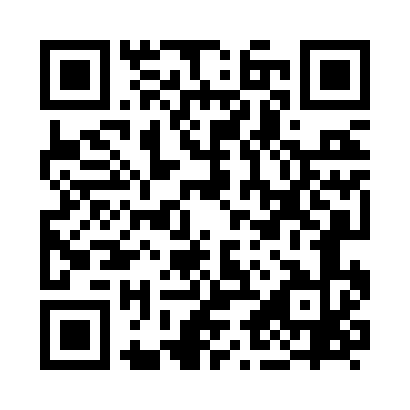 Prayer times for Wells, Somerset, UKMon 1 Apr 2024 - Tue 30 Apr 2024High Latitude Method: Angle Based RulePrayer Calculation Method: Islamic Society of North AmericaAsar Calculation Method: HanafiPrayer times provided by https://www.salahtimes.comDateDayFajrSunriseDhuhrAsrMaghribIsha1Mon5:106:451:145:427:449:202Tue5:076:431:145:437:469:223Wed5:056:411:145:447:489:244Thu5:026:391:135:457:499:265Fri4:596:361:135:467:519:286Sat4:576:341:135:487:539:317Sun4:546:321:135:497:549:338Mon4:516:301:125:507:569:359Tue4:496:281:125:517:589:3710Wed4:466:251:125:527:599:3911Thu4:436:231:125:538:019:4112Fri4:406:211:115:548:029:4413Sat4:386:191:115:568:049:4614Sun4:356:171:115:578:069:4815Mon4:326:151:115:588:079:5016Tue4:296:121:105:598:099:5317Wed4:276:101:106:008:119:5518Thu4:246:081:106:018:129:5719Fri4:216:061:106:028:1410:0020Sat4:186:041:096:038:1610:0221Sun4:166:021:096:048:1710:0422Mon4:136:001:096:058:1910:0723Tue4:105:581:096:068:2110:0924Wed4:075:561:096:078:2210:1225Thu4:045:541:086:088:2410:1426Fri4:025:521:086:108:2610:1727Sat3:595:501:086:118:2710:1928Sun3:565:481:086:128:2910:2229Mon3:535:461:086:138:3010:2430Tue3:505:441:086:148:3210:27